Mostra de Fotografia e Matemática - “Floresta Ameaçada”Ano ___/___ Turma 	Nº	Nome:    [1º- Escrever Aqui o Título]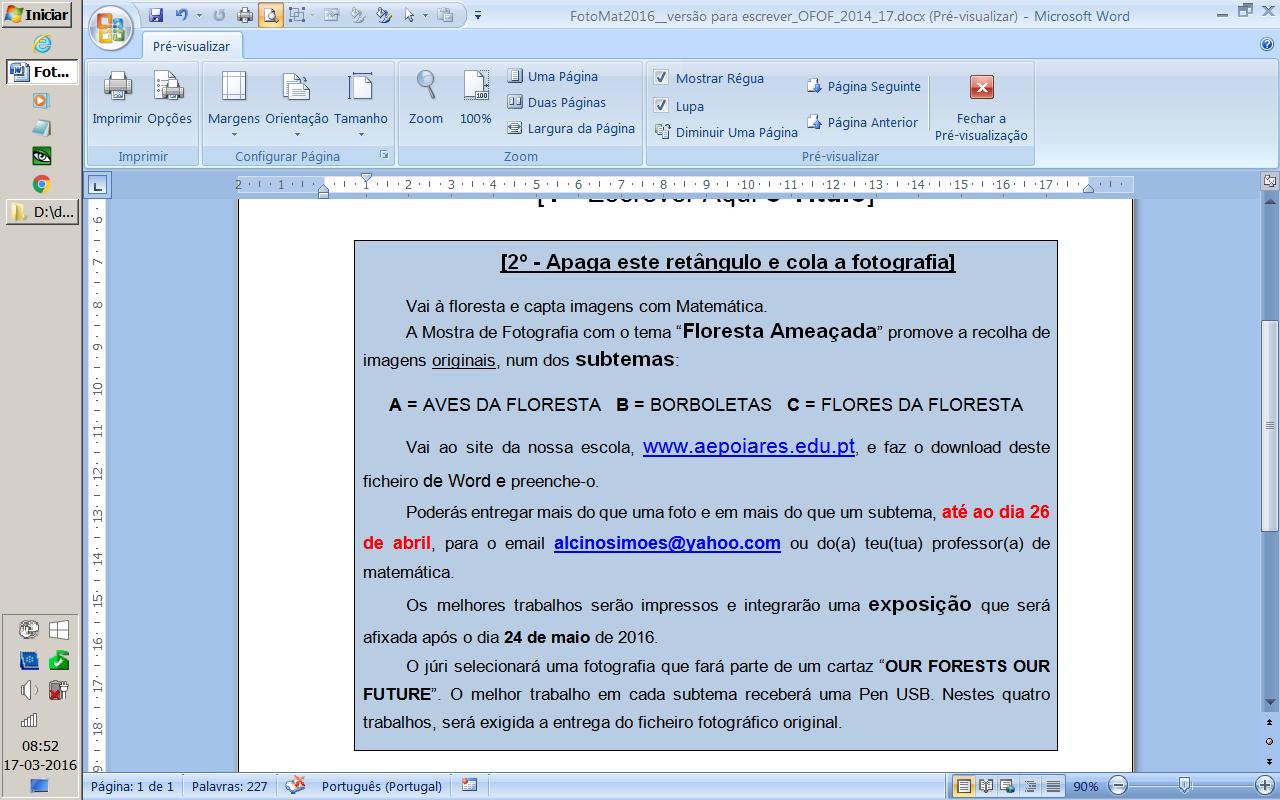 [3º - Seleciona o tema desta foto e apaga os restantes]TEMA:    A = AVES DA FLORESTA ;        B = BORBOLETAS;     C = FLORES DA FLORESTA[4º - Escreve uma frase (ou mais) que descreva a matemática que vês na fotografia.]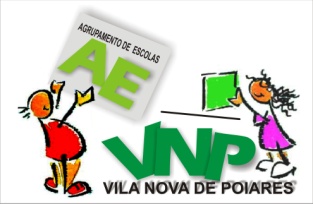 Agrupamento de Escolas de Vila Nova de PoiaresProject Our Forests Our Future 2014/17Finland * Lithuania * Netherlands * Portugal * Spain * Romaniahttps://twinspace.etwinning.net/101/FotoMat 2015/16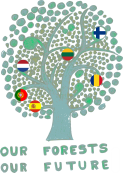 